Publicado en Barcelona el 03/06/2019 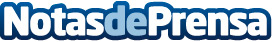 MARIADB pondrá a disposición su examen de Certificación por primera vez en EMEA durante la DataOpsBarcelona Durante la DataOpsBarcelona 2019 que se llevará a cabo los días 20 y 21 de junio en el World Trade Centar de Barcelona, por primera vez en EMEA se podrán certificar en MariaDB 10.2 todos los DBA de España y Europa sin la necesidad de tener que viajar lejos de casaDatos de contacto:Maria Eugenia EchezarretaBinlogic SL610305805Nota de prensa publicada en: https://www.notasdeprensa.es/mariadb-pondra-a-disposicion-su-examen-de_1 Categorias: Nacional Telecomunicaciones Programación Madrid Cataluña Eventos E-Commerce Software http://www.notasdeprensa.es